Rockingham & Strafford Counties, NH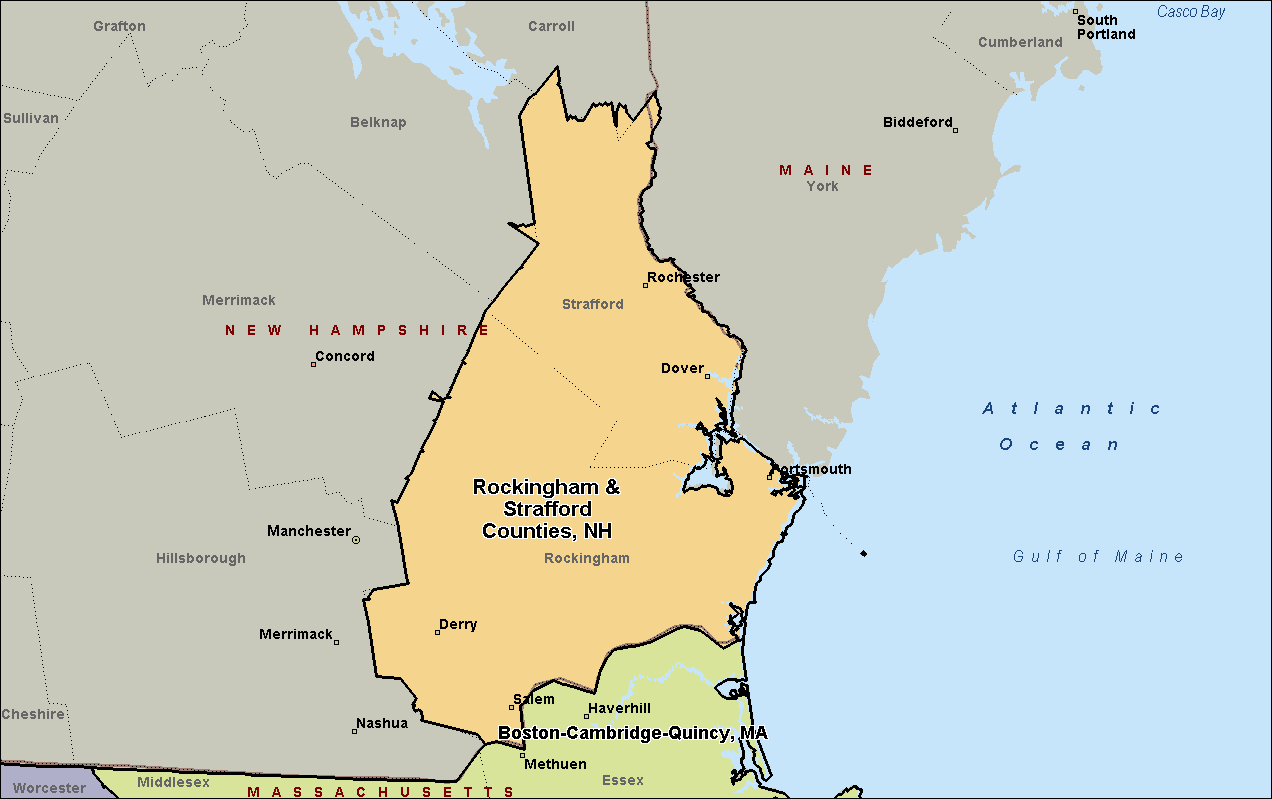 